June 28, 2022Notice of Partial Cancellation___________________________________________________________________________________________Dear Sir/Madam:Please note that there has been a Partial Cancellation by the issuer for the following ISIN(s) / CUSIP(s):*Outstanding Amount reflects the Outstanding Issuance Amount post notification event.In case of any questions do not hesitate to contact us for further information.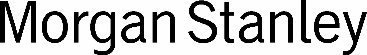 Morgan Stanley & Co. International plc25 Cabot SquareCanary WharfLondon E14 4QA, EnglandISIN(s)/CUSIP(s)IssuerUnwind AmountOutstanding Amount*Settlement DateXS2385962381MORGAN STANLEY B.V.35,000.001,983,000.0030-Jun-2022